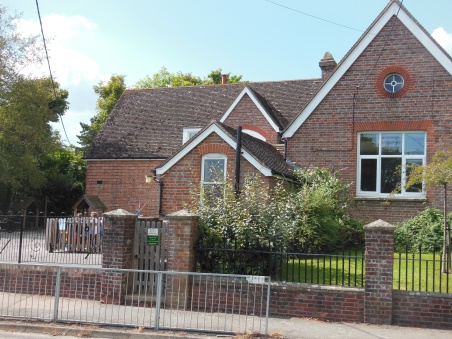 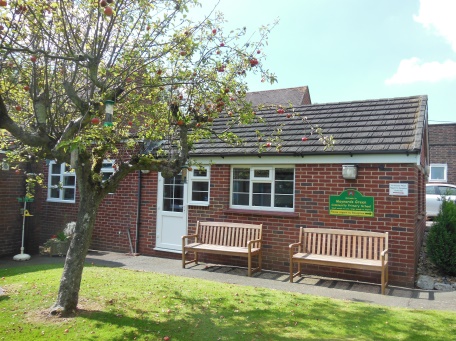 Maynards Green Community Primary SchoolMaynards Green, Horam, East Sussex. TN21 0DDTel: 01435 812622            email: office@maynardsgreen.e-sussex.sch.ukKS2 Teacher - MPS 1 year Fixed term contract, 3 days per week, September 2021 to August 2022Situated between Horam and Heathfield, Maynards Green is a successful and friendly community primary school. The school offers a supportive and caring environment and well behaved and highly motivated learners. The experienced and supportive staff team is friendly and committed to maintaining high standards.We are looking to appoint an outstanding and highly motivated teacher to join our staff team who:is inspirational and creativeis passionate about teachingis flexible and hard workinghas high expectations of children’s achievementscan teach high quality phonics and early reading skillsis able to work as a team member.Visits are welcome although given the tight timescale, applicants will have ample opportunity to tour the school and spend time in classrooms if shortlisted for interview.Application details are available from the School Office (office@maynardsgreen.e-sussex.sch.uk). You can also email the School Office to arrange an informal discussion with the headteacher.Please be mindful that due to lockdown procedures we may need to make provision for remote interviewsClosing Date: 20th May 2021	 Interview Date: Week beginning 24th May 2021		 